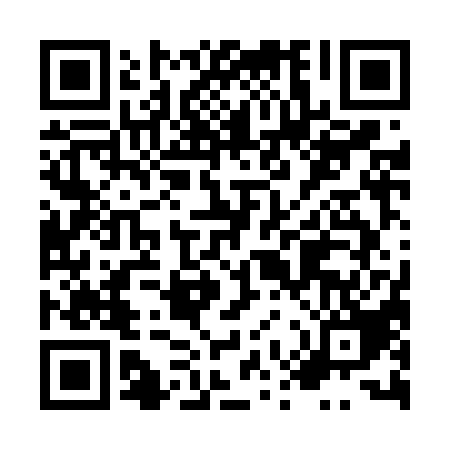 Ramadan times for Ramechhap, NepalMon 11 Mar 2024 - Wed 10 Apr 2024High Latitude Method: NonePrayer Calculation Method: Muslim World LeagueAsar Calculation Method: ShafiPrayer times provided by https://www.salahtimes.comDateDayFajrSuhurSunriseDhuhrAsrIftarMaghribIsha11Mon4:574:576:1412:113:346:076:077:2012Tue4:564:566:1312:103:346:086:087:2113Wed4:554:556:1212:103:356:086:087:2114Thu4:544:546:1112:103:356:096:097:2215Fri4:534:536:1012:103:356:096:097:2216Sat4:514:516:0912:093:356:106:107:2317Sun4:504:506:0812:093:356:106:107:2318Mon4:494:496:0712:093:356:116:117:2419Tue4:484:486:0612:083:356:126:127:2520Wed4:474:476:0412:083:356:126:127:2521Thu4:464:466:0312:083:356:136:137:2622Fri4:454:456:0212:073:356:136:137:2623Sat4:434:436:0112:073:356:146:147:2724Sun4:424:426:0012:073:356:146:147:2725Mon4:414:415:5912:073:356:156:157:2826Tue4:404:405:5812:063:356:156:157:2927Wed4:394:395:5712:063:356:166:167:2928Thu4:374:375:5612:063:356:166:167:3029Fri4:364:365:5412:053:356:176:177:3030Sat4:354:355:5312:053:356:176:177:3131Sun4:344:345:5212:053:356:186:187:321Mon4:334:335:5112:043:346:186:187:322Tue4:314:315:5012:043:346:196:197:333Wed4:304:305:4912:043:346:196:197:334Thu4:294:295:4812:043:346:206:207:345Fri4:284:285:4712:033:346:206:207:356Sat4:264:265:4612:033:346:216:217:357Sun4:254:255:4512:033:346:216:217:368Mon4:244:245:4412:023:346:226:227:379Tue4:234:235:4212:023:346:226:227:3710Wed4:224:225:4112:023:336:236:237:38